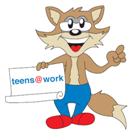 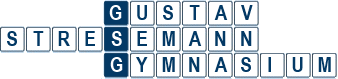 Anmeldung GSG-Kompakt 2023/2024 für Klasse 6Unsere offene Ganztagesbetreuung GSG-Kompakt findet von Montag bis Freitag von 13.00 Uhr bis 15.00 Uhr statt. Hier werden die Kinder nach dem Vormittagsunterricht betreut (Mittagessen, Hausaufgaben, spielen etc.). Mittwochs gibt es zusätzlich ab 15.00 Uhr verschiedene Kurse. Die Anzahl der Tage und Kurse können Sie frei wählen.Mit dem vorliegenden Formular melden Sie Ihr Kind generell für GSG-Kompakt an. Bitte drucken Sie dieses Formular aus und legen es über den Klassenlehrer bis zum 15.07.2023 in das Fach von C.Geiger-Wernert im Lehrerzimmer oder geben es bei Tatjana Rosenkranz im Ganztag ab. Wenn Sie Ihr Kind fristgerecht anmelden, bekommt es garantiert einen Platz im GSG-Kompakt. Sie erhalten keine separate Bestätigung.Am ersten Schultag, wenn Ihnen der Stundenplan Ihres Kindes vorliegt, melden Sie ihr Kind für die einzelnen Tage an. Über das Anmeldeprozedere informieren wir Sie am Anfang des neuen Schuljahres über schul.cloud. Bitte ausfüllen:Bitte ankreuzen:Essen während der Mittagspause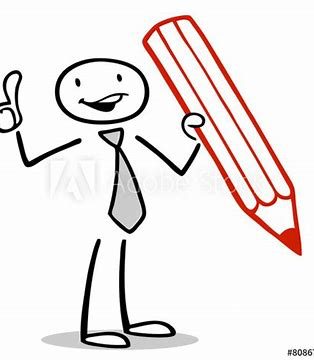 Während der Mittagspause kann Ihr Kind in der Cafeteria essen oder ein Vesper mitbringen. Mit Ihrem Einverständnis ist es auch möglich, dass Ihr Kind das Schulgelände verlassen darf, um essen zu gehen. Bitte kreuzen Sie entsprechend an. 	Mein Kind darf das Schulgelände zum Essengehen verlassen. Mir ist bewusst, dass hier keine Aufsicht von Seiten der Schule gewährleistet werden kann. 	Mein Kind darf das Schulgelände während der Mittagspause nicht verlassen.Ablauf und RegelnUnsere GSG-Kompakt Kinder werden in kleinen Gruppen betreut. Hier machen die Kinder ihre Hausaufgaben, essen und spielen. Dabei dürfen sich die Kinder nach Absprache mit dem Betreuer auf dem Schulgelände des GSG frei bewegen. Betreuer*innenIhre Kinder werden im GSG-Kompakt federführend von unserer Sport- und Gymnastiklehrerin Frau Rosenkranz betreut. Unterstützt wird sie von unserer/m FSJ sowie unserem Ganztagesteam, bestehend aus Juniorjugendbegleitern (Schülerinnen und Schüler der Oberstufe) und langjährigen Kursleitern sowie den Übungsleitern des TSV Schmiden bzw. TV Oeffingen. HausaufgabenDie Erledigung der Hausaufgaben ist fester Bestandteil bei GSG-Kompakt. Dies erfolgt in Gruppen mit Hilfe unserer Hausaufgaben-Coaches. Die Kinder arbeiten hierbei möglichst selbstständig, können jedoch bei Problemen die HA-Coaches fragen. Die Verantwortung für Vollständigkeit und Richtigkeit der Aufgaben liegt bei den Kindern.Zusatzangebote Für die GSG-Kompakt-Kinder gibt es zudem die Möglichkeit, kostenpflichtig an Sportangeboten des TSV Schmiden teilzunehmen. Bitte melden Sie Ihr Kind hierzu am Schuljahresanfang direkt beim TSV Schmiden an.Ferner bietet die Jugendtechnikschule im Rahmen von GSG-Kompakt einen Technikkurs an. Die Anmeldung erfolgt am Anfang des neues Schuljahres.Weitere Informationen zu diesen beiden Angeboten bekommen Sie über die jeweilige Homepage.Im Laufe des ersten Halbjahres gibt es Förderunterricht und Instrumentalunterricht an der Schule. Diese Angebote können mit GSG-Kompakt kombiniert werden. Die Kinder gehen aus der Betreuung selbstständig in den jeweiligen Unterricht und melden sich danach wieder bei ihrem GSG-Kompakt-Betreuer an.KostenAlle schulischen Angebote sind kostenlos. EinschulungstagWeitere Informationen erhalten Sie am Einschulungstag bei der Einführungsveranstaltung zu GSG-Kompakt. DatenschutzMit unserer Unterschrift erklären wir uns mit der Weitergabe der persönlichen Daten im Rahmen derGanztagsbetreuung – auch per Mail wie z.B. bei einer Krankmeldung - einverstanden.Diese Einwilligung ist freiwillig und jederzeit widerrufen werden. Wir und unser Kind erkennen mit unseren Unterschriften die GSG-Kompakt-Regeln an.___________________________________________________________________________________Ort/Datum/Unterschrift Erziehungsberechtige(r) und KindNachname Kind Vorname KindKlasse/ Klassenlehrer Nachname(n), Erziehungsberechtige(r)VornameTelefonStraße, HausnummerStraße, HausnummerNotfallnummer Erziehungsberechtige(r)PLZ, WohnortPLZ, WohnortE-Mail-Adresse